                                                                              Załącznik nr 3  do SWZ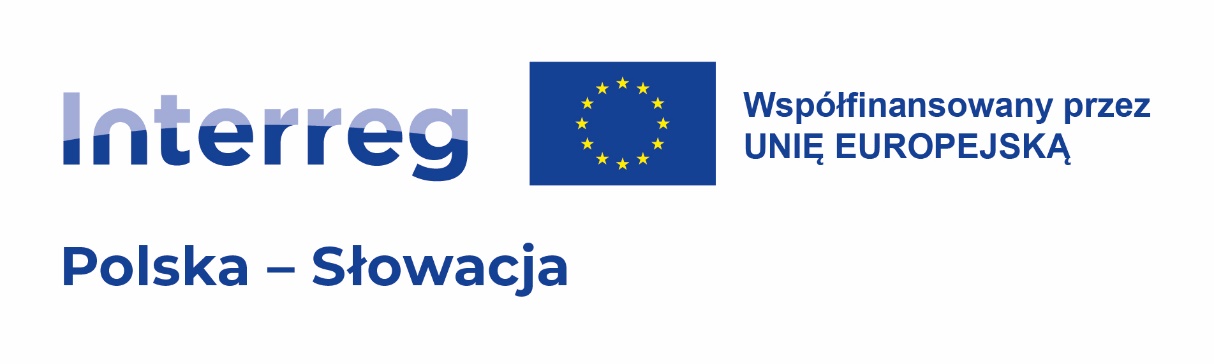 OPIS PRZEDMIOTU ZAMÓWIENIASZCZEGÓŁOWE WYMAGANIA TECHNICZNEDLA PRZYCZEPY Z WYPOSAŻENIEMUWAGA: Prawą stronę tabeli, należy wypełnić stosując słowa „spełnia” lub „nie spełnia”, zaś w przypadku  wyższych wartości niż minimalne -wykazane w tabeli należy wpisać oferowane wartości techniczno-użytkowe. W przypadku, gdy Wykonawca w którejkolwiek z pozycji wpisze słowa „nie spełnia” lub zaoferuje niższe wartości oferta zostanie odrzucona, gdyż jej treść jest niezgodna z warunkami zamówienia SWZ (art. 226 ust. 1 pkt 5 ustawy PZP).Wszystkie oferowane materiały oraz wyposażenie przyczepy muszą posiadać aktualne atesty, certyfikaty i dopuszczenia umożliwiające użytkowanie przez Państwową Straż Pożarną.Lp.Podstawowe wymagania, jakie powinna spełniać przyczepa wraz z wyposażeniem (nowe)Oferowane Parametry 
Potwierdzenie spełniania wymagańWypełnia oferent1.PrzyczepaPrzyczepa1.- przyczepa o wymiarach wewnętrznych (zabudowy) 310 cm x 145 cm x 180 cm ( długość/szerokość/wysokość ) tolerancja +/- 5%1.- 2 osie hamowane po 750 kg ( każda ) tolerancja +/- 5%1.- klapy: tylna + boczne podnoszone na sprężynach gazowych, zamykane na klucz (uniwersalny 1 klucz)1.- kolor nadbudowy czerwony RAL 30001.- ściany z płyty aluminiowej o min. gr. 4 mm – wykończenie aluminiowe1.- podłoga wykonana z płyty aluminiowej o min. gr. 4 mm1.- w środku wykonane półki na sprzęt (rozmieszczenie i podział ustalić z zamawiającym)1.- uchwyty do spinania sprzętu1.- rama stalowa ocynkowana ogniowo1.- zabudowa kontenerowa1.- zaczep oczko łamany, regulowany tzw. bocian pod samochód ciężarowy (kompatybilny zaczepem holowniczym typu paszczowego RINGFEDER typ RF40/G150B lub równoważnym).1.- linka zabezpieczająca1.- oświetlenie 12/24 V1.- obrysy przednie LED1.- oświetlenie typu LED przestrzeni sprzętowej i pola pracy (5 punktów świetlnych) 1.- instalacja: 13 pinowe gniazdo, światła cofania, oświetlenie wewnętrzne i zewnętrzne w technologii LED, montaż oświetlenia ostrzegawczego koloru niebieskiego (oświetlenie zgodne z przepisami o ruchu drogowym),1.- koła 14’’1.- koło podporowe1.- koło zapasowe1.- błotniki1.- homologacja EU i dokumenty umożliwiające rejestracje przyczepy w Polsce 1.- DMC 1350 kg tolerancja +/- 10%1.Przyczepka powinna być oznakowana (oznakowanie trwałe i odporne na warunki atmosferyczne) w: herb gminy Zebrzydowice,  nazwę jednostki, numery operacyjne, zgodnie z wykazem dostarczonym przez zamawiającego, (po 1 herbie gminy, nazwie jednostki i nr operacyjnym z lewej i prawej stronie pojazdu, herb gminy nie może być większy od symbolu UE), logo programu Interreg Polska - Słowacja wraz symbolem UE i nazwą projektu - wg wzoru podanego przez zamawiającego z prawej i lewej strony przyczepy.Przedmioty stanowiące wyposażenie przyczepy powinny być oznakowane (oznakowanie trwałe i odporne na warunki atmosferyczne) w:logo programu Interreg Polska - Słowacja wraz symbolem UE i nazwą projektu - wg wzoru podanego przez zamawiającego.1.- montaż tacy wysuwanej pod motopompę pożarniczą1.- zamontowane dwie podpory stabilizujące regulowane   2Wyposażenie zamontowane na przyczepceWyposażenie zamontowane na przyczepce2- najaśnica akumulatorowa - 1 szt. Parametry techniczne:
- maksymalna moc światła: min. 3000 lumenów ,- min. czas pracy: 6 - 15 h zależnie od trybu pracy,- min. dwustopniowa regulacja mocy światła,
- wysokość z masztem po rozłożeniu min. 150 cm,- max. wysokość po złożeniu masztu 60 cm,- kąt obrotu głowicy: min. 330 stopni,
- waga: max. 15 kg,- stopień ochrony urządzenia: min. IP 54.2- maszt oświetleniowy w LED -  1 szt. Parametry techniczne:
- zasilanie: 230 V (220-265)/ 50 hz,
- barwa światła biała zimna 5500-6500K,
- strumień świetlny: min. 20000 lumenów,
- pobór mocy: 4x (min.: 40W - max.: 60 W),
- żywotność diód: min.: 40000 godzin,
- statyw z płyną regulacją wysokość min.: od 150 do 310 cm,
- max. wysokość statywu po złożeniu 150 cm,
- zakres temperatury pracy min.: od -20 do +40°C.
Materiały:
- najaśnice: plastik,
- statyw: stal lub aluminium,
- podstawa statywu: stal,
Stopień ochrony całego masztu: min. IP-65,
Stopień ochrony lamp: min. IP-66,
Długość przewodu zasilającego: min. 9,5 m,
Opuszczanie masztu: ręczne,
Waga: max. 14 kg.2- motopompa do szlamu z osprzętem – 1 szt.  (ze świadectwem dopuszczenia CNBOP)Parametry techniczne:Wydajność: min. 1900 l/minWysokość podnoszenia: min. 23 mWysokość zasysania: min. 8 mŚrednica króćców przyłączeniowych:ssawny: 4 cale, tłoczny: 4 cale,
Waga (bez osprzętu): max. 95 kg,Średnica zanieczyszczeń: od 27mm do 34mm. Moc silnika: min. 9 KM,Pojemność zbiornika paliwa: 5 l,Rodzaj paliwa: benzyna,Z pompą należy dostarczyć wąż ssawny o długości min. 7,5 m ( wąż może składać się z 3 odcinków 2,5 m z możliwością ich łączenia, kosz ssawny zakończony łącznikiem do w/w węża/węży, klucze do łączników ABC aluminiowe 2 szt. ).2- pompa pływająca – 1 szt. Parametry techniczne:- moc silnika: min. 7 kW, - rodzaj silnika: 2 suwowy,- rodzaj paliwa: benzyna,- wydajność: min. 2000 l/min
- nasada tłoczna: 110 mm
- wysokość podnoszenia: min. 21 m
- ciężar: max. 60 kg-  przenośna motopompa z elektronicznym wtryskiem  - 1 szt. (ze świadectwem dopuszczenia CNBOP) Parametry techniczne:- TYP SILNIKA: benzynowy, 2-suwowy, 2-cylindrowy, chłodzony wodą,
- moc silnika: min. 55 KM, 
- pojemność zbiornika paliwa: min. 20 l.
- rodzaj paliwa: benzyna
- układ rozruchowy: rozrusznik oraz automatyczny układ reakcyjny (linka rozruchowa).
- system dozowania oleju do paliwa: automatyczny
- smarowanie: mieszanka benzyny i oleju (mieszanie paliw automatyczne).
- zapłon: cdi elektroniczny wtrysk paliwa
- akumulator: 12 v min. 16ah/5h

TYP POMPY: jednostrumieniowa, jednostopniowa pompa turbinowa.
- nasady tłoczne (a-110): 2 x storz b (75)
- nasada ssawna (b-75): 1 x storz a (110)
- zalewanie (zasysanie wody) (max. wys. ssania: min. 8 m) 
- pompa próżniowa łopatkowa (bezolejowa).
WYDAJNOŚĆ:
- Dla wysokości ssania 1,5 m: przy ciśnieniu 8 bar: min. 1900 l/min.
- Dla wysokości ssania 7,5 m: przy ciśnieniu 8 bar: min. 1000 l/min.

PARAMETRY
Masa motopompy (kompletnej, z nasadami i zaślepkami):
– bez paliwa: max. 120,00 kg
Z pompą należy dostarczyć: reflektor halogenowy ze stojakiem, skrzynka narzędziowa z wyposażeniem, akumulator i instrukcja obsługi w języku polskim, pływający smok ssawny pływający z nasadą stałą.     - turbopompa – 1 szt. (turbopompa jest przenośną pompą o napędzie wodnym, która musi posiadać dwie niezależne sekcje: turbinową i pompową.)Parametry:Waga: z nasadami STORZ 75 max. 16 kg
Przystosowana do napędu: autopompy 4-10 bar
Wydajność:  min. 1540 l/minWymiary:wysokość: od 320 mm do 350 mm
szerokość: od 230 mm do 370 mm
średnica względna: od 330 mm do 390 mm- agregat prądotwórczy jednofazowy – 1 szt. Parametry techniczne: Moc znamionowa: min. 2,4 kWPrąd znamionowy: min. 10 ANapięcie: 230 VCzęstotliwość: 50 HzWaga: max. 45 kgStopień ochrony prądnicy: min. IP 23Silnik:Rodzaj paliwa: benzynaPojemność zbiornika: min. 3,2 lRozruch: ręczny / linkaWyposażenie:Gniazdo 16 A 1-fazowe – min. 2 szt.,Wyłącznik termiczny,Licznik czasu pracy,Automatyczny wyłącznik przy braku oleju lub lampka niskiego poziomu oleju,Zestaw uziemiający,Wyłącznik różnicowo-prądowy,Elektroniczny regulator napięcia AVR.- pilarka spalinowa 1-szt.Parametry techniczne: 
Moc:  min. 7,4 KM, Prowadnica: 90 cm – 120 cm.- pilarka spalinowa 1-szt. 
Parametry techniczne:Moc: min. 5 KM, Prowadnica: 60 cm – 90 cm.- zbiornik wodny 5000 litrów przenośny ze stelażem – 1 szt. 
 (ze świadectwem dopuszczenia CNBOP-PIB)
Parametry techniczne:pojemność wodna: min. 5000 L,wymiary: 1,88 m x 3,64 m x 0,83 m (tolerancja +/- 10%,)waga zbiornika: max. 68 kg,poszycie : tkanina plandekowa Sakoplan  min. 670 g/m²,zakres pracy: min. od -20 ºC do +80 ºC,stelaż: stal, linki zabezpieczające,nalewak: rura stalowa 2½'' zakończona nasadą Ø 75,rękawy spustowe: 2 szt. Ø 100 mm,zabezpieczenie antykorozyjne: cynkowanie,torba do pakowania: tak.- węże pożarnicze W110 – 4 szt. (ze świadectwem dopuszczenia CNBOP)  Węże o długości od 14,5 m do 15,5 m każdy.- węże pożarnicze W75 – 10 szt. (ze świadectwem dopuszczenia CNBOP)  Węże o długości od 19,5 m do 20,5 m każdy, zamontowane w kasetonach wężowych.- węże ssawne W110 – 4 szt. (ze świadectwem dopuszczenia CNBOP)4 odcinki węża ssawnego 110-2500-ŁA PCV:Przyłącze: łączniki 110
Wytrzymałość bez deformacji na podciśnienie: min. 0,080 MPaTemperatura pracy: od -20ºC do +60ºC 
Długość: od 2400 mm do 2600mmSmok ssawny skośny 1 sztuka:Wylot - 110/A
Wysokość -  od 230 mm do 255 mm
Szerokość - od 230 mm do 310 mm
Głębokość – od 230 mm do 255 mm
Waga - od 3,5 do 6 kg Przystosowany do wypompowywania wody z piwnic do poziomu 23 mm lub mniej.- łopaty - 4 szt. - długość od 1220mm do 1300 mm, 
- kształt głowicy: kwadratowy, - uchwyt w kształcie litery D, - materiał głowicy: stal,- materiał trzonka: metal.- sztychówki - 4 szt.- długość od 1120mm do 1250 mm, 
-  kształt głowicy: spiczasty,- uchwyt w kształcie litery D,- materiał głowicy: stal,
- materiał trzonka: metal.- kamizelki - 6 szt. (asekuracyjne wypornościowe), Cechy kamizelki:dedykowana do działań operacyjnych specjalistycznych służb ratowniczych na wodzie i lodzie, kamizelki z napisem STRAŻ na przodzie i plecach.Rozmiary:XL – 3 sztuki,XXL – 3 sztuki.- rzutki ratownicze – 6 szt.  (Składają się z rękawa, umieszczonego w nim pływaka oraz od 20 do 30 metrów nietonącej liny o średnicy od 8 mm do 10 mm. Konstrukcja i sposób klarowania liny umożliwiają natychmiastowe i niezawodne jej użycie.) - kołowrót ratowniczy na bębnie z niezatapialną linką o długości min. 100 m - 3 szt. - pływak – 2 szt. (pływak smoka ssawnego z zatrzaskiem przeznaczany jest do utrzymywania smoka ssawnego pod powierzchnią lustra wody)dane techniczne pływaka:Ciężar całkowity: od 1,5 kg do 1,8 kg,Średnica: od 300 mm do 320 mm,Wysokość: od 230 mm do 250 mm,Wysokość całkowita: 300 do 320 mm.- silnik zaburtowy do łódki o mocy 15 KM z osprzętem - 1 szt.Moc silnika: 15 KM z mocowaniami do łódki,Typ silnika: 4 suwowy,Liczba cylindrów: 2, Rozruch: elektryczny, Paliwo: benzyna, Zbiornik paliwa zewnętrzny o pojemności min. 11 litrów, Smarowanie:  wymuszone (miska olejowa), Alternator: 12V / min. 70W z regulatorem, Chłodzenie: chłodzony wodą z obiegiem wymuszonym przez pompę, Wydech: pod wodą przez śrubę, Sterowanie:  rumpel, Regulacja trymu ręczna (min. 4 poz.) z trymem do nawigacji na płytkich wodach, Zmiana kierunku: mechaniczny Przód – Luz – Wstecz, Długość kolumny: od 19,5" (495,3 mm) do 22,5" (571,5 mm), (L-długa),Śruba: 3 lub 4 - łopatowa zabezpieczona osłoną,Waga: do 60 kg. 